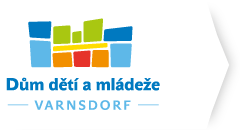                           Vás srdečně zve na        I. PŘÍMĚSTSKÝ  ŠACHOVÝ TURNAJ MLÁDEŽE    Termín : pátek 15.7. 2022Místo konání : DDM Varnsdorf Otáhalova 1260 Varnsdorf 40747 Vedoucí soutěže : Václav HalbaRozhodčí :  Jakub Spyrka, Václav PaulusKategorie : dívky a chlapci 2007- 2010, 2011 a mladší hrají v jednom společném turnaji, pořadatel si vyhrazuje právo určit kategorie dle počtu a spektra účastníkůHrací systém : 7-9 kol švýcarským systémem dle pravidel FIDE s českou modifikacíHrací tempo : 2x12 minut + 5 sekund na každý provedený tahČasový rozvrh : 8.00- 8.45 prezence                            8.45 - 8.55 zahájení turnaje a losování                            9.00 - 1.kolo                            14.30 - předpokládaný konecVklad : 50 Kč, účastníci příměstského šachového kempu sleva -100%Ceny : pohár pro vítěze, medaile a diplomy pro první 3 v každé kategorii, drobné odměny pro všechny hráčeUzávěrka přihlášek : 14. 7. 2022 v 15.00, resp. do vyčerpání kapacity hracích místností (max. 34 hráčů!!!) na e-mail : halbavdf@centrum.cz nebo tel. 722 637 127GDPR : přihlášením do turnaje zákonný zástupce účastníka dává souhlas se zpracováním osobních dat nutných pro zápočet turnajů na LOK a další prezentaci výsledků, taktéž dává souhlas s pořízením jeho fotografií, jejich uchování a prezentaci pro potřeby pořadatelů a sponzorůOstatní : za nepříznivého počasí nutno vzít s sebou přezůvky, drobné občerstvení zajištěno zdarma, zájemci (i předem přihlášení), kteří se dostaví bez omluvy  po nalosování 1.kola, nebudou již do turnaje vpuštěni